2月7日松永貴志＆中野翔太スペシャル・ライブin MIYOSHI質問・コメント投稿用紙　受付締切：休憩開始10分後までにロビーの回収ボックスにご投函ください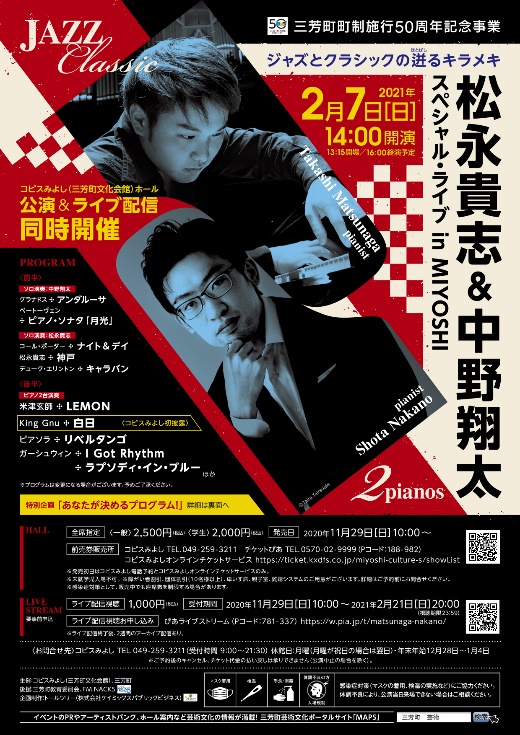 ペンネーム質問・コメント